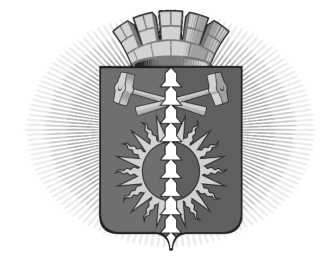 АДМИНИСТРАЦИЯ  ГОРОДСКОГО ОКРУГА ВЕРХНИЙ ТАГИЛПОСТАНОВЛЕНИЕСОГЛАСОВАНИЕпроекта постановления Администрации городского округа Верхний ТагилПостановление разослать:  МКУ Управление образованияЗаместитель главы администрации  по социальным вопросамфинансовый отдел администрацииот 23 сентября 2020 годаот 23 сентября 2020 года№ 456г. Верхний Тагилг. Верхний Тагилг. Верхний Тагилг. Верхний Тагил О  внесение изменений в муниципальную программу городского округа Верхний Тагил  «Развитие системы образования в городском округе Верхний Тагил на 2017-2020 годы», утвержденную Постановлением администрации городского округа Верхний Тагил от 30.08.2016  №655 «Об  утверждении  муниципальной программы городского округа Верхний Тагил  «Развитие системы образования в городском округе Верхний Тагил на 2017-2020 годы» О  внесение изменений в муниципальную программу городского округа Верхний Тагил  «Развитие системы образования в городском округе Верхний Тагил на 2017-2020 годы», утвержденную Постановлением администрации городского округа Верхний Тагил от 30.08.2016  №655 «Об  утверждении  муниципальной программы городского округа Верхний Тагил  «Развитие системы образования в городском округе Верхний Тагил на 2017-2020 годы» О  внесение изменений в муниципальную программу городского округа Верхний Тагил  «Развитие системы образования в городском округе Верхний Тагил на 2017-2020 годы», утвержденную Постановлением администрации городского округа Верхний Тагил от 30.08.2016  №655 «Об  утверждении  муниципальной программы городского округа Верхний Тагил  «Развитие системы образования в городском округе Верхний Тагил на 2017-2020 годы» О  внесение изменений в муниципальную программу городского округа Верхний Тагил  «Развитие системы образования в городском округе Верхний Тагил на 2017-2020 годы», утвержденную Постановлением администрации городского округа Верхний Тагил от 30.08.2016  №655 «Об  утверждении  муниципальной программы городского округа Верхний Тагил  «Развитие системы образования в городском округе Верхний Тагил на 2017-2020 годы» О  внесение изменений в муниципальную программу городского округа Верхний Тагил  «Развитие системы образования в городском округе Верхний Тагил на 2017-2020 годы», утвержденную Постановлением администрации городского округа Верхний Тагил от 30.08.2016  №655 «Об  утверждении  муниципальной программы городского округа Верхний Тагил  «Развитие системы образования в городском округе Верхний Тагил на 2017-2020 годы»В связи с Постановлением Правительства Свердловской области от 03 сентября 2020 года №621-ПП «Об организации бесплатного горячего питания обучающихся, получающих начальное общее образование в государственных образовательных организациях Свердловской области и муниципальных общеобразовательных организациях, расположенных на территории Свердловской области»  в целях повышения эффективности мероприятий, проводимых в рамках муниципальной программы «Развитие системы образования в городском округе Верхний Тагил на 2017-2020 годы»», руководствуясь Уставом городского округа Верхний Тагил, Администрация городского округа Верхний ТагилПОСТАНОВЛЯЕТ:Внести изменения в Приложение № 3 к муниципальной программе «Развитие образования в городском округе Верхний Тагил на 2017 - 2020 годы» Порядок расходования субсидий, предоставленных  из областного бюджета местному бюджету в рамках подпрограммы «Совершенствование организации питания учащихся в общеобразовательных учреждениях городского округа Верхний Тагил», утвержденное Постановлением администрации городского округа Верхний Тагил от 30.08.2016 №655 «Об утверждении  муниципальной программы городского округа Верхний Тагил «Развитие системы образования в городском округе Верхний Тагил на 2017-2020 годы» дополнив пункт 5 следующим абзацем: «Средства, выделяемые из областного бюджета городскому округу  Верхний Тагил  в форме субсидий на организацию бесплатного горячего питания обучающихся, получающих начальное общее образование в государственных и муниципальных образовательных организациях, подлежат зачислению в доход местного бюджета по коду бюджетной классификации 906 2 02 25304 04 0000 150 и расходованию по разделам 0700 «Образование», подразделам  0702 «Общее образование».2. Контроль за исполнением настоящего постановления возложить на заместителя главы администрации по экономическим вопросам Н.Е. Поджарову. 3. Разместить настоящее Постановление на официальном сайте городского округа Верхний Тагил в сети Интернет (www.go-vtagil.ru).В связи с Постановлением Правительства Свердловской области от 03 сентября 2020 года №621-ПП «Об организации бесплатного горячего питания обучающихся, получающих начальное общее образование в государственных образовательных организациях Свердловской области и муниципальных общеобразовательных организациях, расположенных на территории Свердловской области»  в целях повышения эффективности мероприятий, проводимых в рамках муниципальной программы «Развитие системы образования в городском округе Верхний Тагил на 2017-2020 годы»», руководствуясь Уставом городского округа Верхний Тагил, Администрация городского округа Верхний ТагилПОСТАНОВЛЯЕТ:Внести изменения в Приложение № 3 к муниципальной программе «Развитие образования в городском округе Верхний Тагил на 2017 - 2020 годы» Порядок расходования субсидий, предоставленных  из областного бюджета местному бюджету в рамках подпрограммы «Совершенствование организации питания учащихся в общеобразовательных учреждениях городского округа Верхний Тагил», утвержденное Постановлением администрации городского округа Верхний Тагил от 30.08.2016 №655 «Об утверждении  муниципальной программы городского округа Верхний Тагил «Развитие системы образования в городском округе Верхний Тагил на 2017-2020 годы» дополнив пункт 5 следующим абзацем: «Средства, выделяемые из областного бюджета городскому округу  Верхний Тагил  в форме субсидий на организацию бесплатного горячего питания обучающихся, получающих начальное общее образование в государственных и муниципальных образовательных организациях, подлежат зачислению в доход местного бюджета по коду бюджетной классификации 906 2 02 25304 04 0000 150 и расходованию по разделам 0700 «Образование», подразделам  0702 «Общее образование».2. Контроль за исполнением настоящего постановления возложить на заместителя главы администрации по экономическим вопросам Н.Е. Поджарову. 3. Разместить настоящее Постановление на официальном сайте городского округа Верхний Тагил в сети Интернет (www.go-vtagil.ru).В связи с Постановлением Правительства Свердловской области от 03 сентября 2020 года №621-ПП «Об организации бесплатного горячего питания обучающихся, получающих начальное общее образование в государственных образовательных организациях Свердловской области и муниципальных общеобразовательных организациях, расположенных на территории Свердловской области»  в целях повышения эффективности мероприятий, проводимых в рамках муниципальной программы «Развитие системы образования в городском округе Верхний Тагил на 2017-2020 годы»», руководствуясь Уставом городского округа Верхний Тагил, Администрация городского округа Верхний ТагилПОСТАНОВЛЯЕТ:Внести изменения в Приложение № 3 к муниципальной программе «Развитие образования в городском округе Верхний Тагил на 2017 - 2020 годы» Порядок расходования субсидий, предоставленных  из областного бюджета местному бюджету в рамках подпрограммы «Совершенствование организации питания учащихся в общеобразовательных учреждениях городского округа Верхний Тагил», утвержденное Постановлением администрации городского округа Верхний Тагил от 30.08.2016 №655 «Об утверждении  муниципальной программы городского округа Верхний Тагил «Развитие системы образования в городском округе Верхний Тагил на 2017-2020 годы» дополнив пункт 5 следующим абзацем: «Средства, выделяемые из областного бюджета городскому округу  Верхний Тагил  в форме субсидий на организацию бесплатного горячего питания обучающихся, получающих начальное общее образование в государственных и муниципальных образовательных организациях, подлежат зачислению в доход местного бюджета по коду бюджетной классификации 906 2 02 25304 04 0000 150 и расходованию по разделам 0700 «Образование», подразделам  0702 «Общее образование».2. Контроль за исполнением настоящего постановления возложить на заместителя главы администрации по экономическим вопросам Н.Е. Поджарову. 3. Разместить настоящее Постановление на официальном сайте городского округа Верхний Тагил в сети Интернет (www.go-vtagil.ru).Глава городского округаВерхний ТагилГлава городского округаВерхний ТагилВ.Г. КириченкоВ.Г. КириченкоЗаголовок распоряжения: Заголовок распоряжения: Заголовок распоряжения: Заголовок распоряжения: О  внесение изменений в Постановление администрации городского округа Верхний Тагил от 30.08.2016  №655 «Об  утверждении  муниципальной программы городского округа Верхний Тагил  «Развитие системы образования в городском округе Верхний Тагил на 2017-2020 годы» О  внесение изменений в Постановление администрации городского округа Верхний Тагил от 30.08.2016  №655 «Об  утверждении  муниципальной программы городского округа Верхний Тагил  «Развитие системы образования в городском округе Верхний Тагил на 2017-2020 годы» О  внесение изменений в Постановление администрации городского округа Верхний Тагил от 30.08.2016  №655 «Об  утверждении  муниципальной программы городского округа Верхний Тагил  «Развитие системы образования в городском округе Верхний Тагил на 2017-2020 годы» О  внесение изменений в Постановление администрации городского округа Верхний Тагил от 30.08.2016  №655 «Об  утверждении  муниципальной программы городского округа Верхний Тагил  «Развитие системы образования в городском округе Верхний Тагил на 2017-2020 годы» О  внесение изменений в Постановление администрации городского округа Верхний Тагил от 30.08.2016  №655 «Об  утверждении  муниципальной программы городского округа Верхний Тагил  «Развитие системы образования в городском округе Верхний Тагил на 2017-2020 годы» О  внесение изменений в Постановление администрации городского округа Верхний Тагил от 30.08.2016  №655 «Об  утверждении  муниципальной программы городского округа Верхний Тагил  «Развитие системы образования в городском округе Верхний Тагил на 2017-2020 годы» ДолжностьДолжностьДолжностьИнициалы,ФамилияИнициалы,ФамилияСроки и результаты согласованияСроки и результаты согласованияСроки и результаты согласованияСроки и результаты согласованияДолжностьДолжностьДолжностьИнициалы,ФамилияИнициалы,ФамилияДата поступления на согласованиеДата согласованияЗамечания и подписьЗамечания и подписьЗаместитель главы администрации  по экономическим вопросамЗаместитель главы администрации  по экономическим вопросамЗаместитель главы администрации  по экономическим вопросамН.Е. Поджарова Н.Е. Поджарова Заместитель главы администрации  по социальным вопросамЗаместитель главы администрации  по социальным вопросамЗаместитель главы администрации  по социальным вопросамИ.Г. УпороваИ.Г. УпороваИ.о. начальника организационно-правового отделаИ.о. начальника организационно-правового отделаИ.о. начальника организационно-правового отделаО.Л. Голендухина О.Л. Голендухина Начальник финансового отдела администрацииНачальник финансового отдела администрацииНачальник финансового отдела администрацииИ.А. Николаева И.А. Николаева Начальник планово-экономического отдела администрацииНачальник планово-экономического отдела администрацииНачальник планово-экономического отдела администрацииЕ.А. СамофееваЕ.А. СамофееваДиректор МКУ Управление образованияДиректор МКУ Управление образованияДиректор МКУ Управление образованияЕ.П. ТронинаЕ.П. ТронинаНаправлен в прокуратуру г. КировградаНаправлен в прокуратуру г. КировградаНаправлен в прокуратуру г. КировградаНаправлен в прокуратуру г. КировградаНаправлен в прокуратуру г. Кировграда----Направлен независимым экспертамНаправлен независимым экспертамНаправлен независимым экспертамНаправлен независимым экспертамНаправлен независимым экспертам----Проект размещен на официальном сайте городского округа Верхний ТагилПроект размещен на официальном сайте городского округа Верхний ТагилПроект размещен на официальном сайте городского округа Верхний ТагилПроект размещен на официальном сайте городского округа Верхний ТагилПроект размещен на официальном сайте городского округа Верхний Тагил----Оценка регулирующего воздействия: __________________Оценка регулирующего воздействия: __________________Оценка регулирующего воздействия: __________________Оценка регулирующего воздействия: __________________Оценка регулирующего воздействия: __________________----Исполнитель:Ст.экономист МКУ Управление образования 4 99 96Фатхинурова Наталья Юрьевна21.09.2020Ст.экономист МКУ Управление образования 4 99 96Фатхинурова Наталья Юрьевна21.09.2020Ст.экономист МКУ Управление образования 4 99 96Фатхинурова Наталья Юрьевна21.09.2020Ст.экономист МКУ Управление образования 4 99 96Фатхинурова Наталья Юрьевна21.09.2020Ст.экономист МКУ Управление образования 4 99 96Фатхинурова Наталья Юрьевна21.09.2020Ст.экономист МКУ Управление образования 4 99 96Фатхинурова Наталья Юрьевна21.09.2020